PERAN KANTOR IMIGRASI TANJUNG BALAI KARIMUN DALAM MENANGANI PELANGGARAN IZIN KERJA TENAGA KERJA ASING DI INDONESIASKRIPSIDiajukan untuk Memenuhi Salah Satu SyaratDalam Menempuh Ujian Sarjana Program Strata Satu (S-1)Pada Jurusan lmu Hubungan InternasionalOleh:Tengku Alif FaridzyNRP 122030025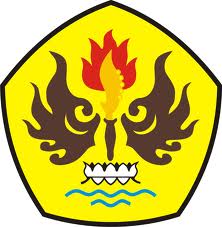 FAKULTAS ILMU SOSIAL DAN ILMU POLITIKUNIVERSITAS PASUNDANBANDUNG2018PERAN IMIGRASI DI TANJUNG BALAI KARIMUN DALAM MENANGANI PELANGGARAN IZIN KERJA TENAGA KERJA ASING DI INDONESIAOlehTengku Alif FaridzyS.IP Universitas Pasundan, 2018Sebuah tesis yang diajukan untuk memenuhi salah satu syarat memperoleh gelar Sarjana Ilmu Politik (S.IP) pada Jurusan Ilmu Hubungan Internasional, Fakultas Ilmu Sosial dan Ilmu Politik.© Tengku Alif Faridzy 2018Universitas PasundanDesember 2018  Hak Cipta dilindungi undang-undang.Tesis ini tidak boleh diperbanyak seluruhnya atau sebagian, dengan dicetak ulang, difotokopi, atau cara lainnya tanpa seizin dari penulis.